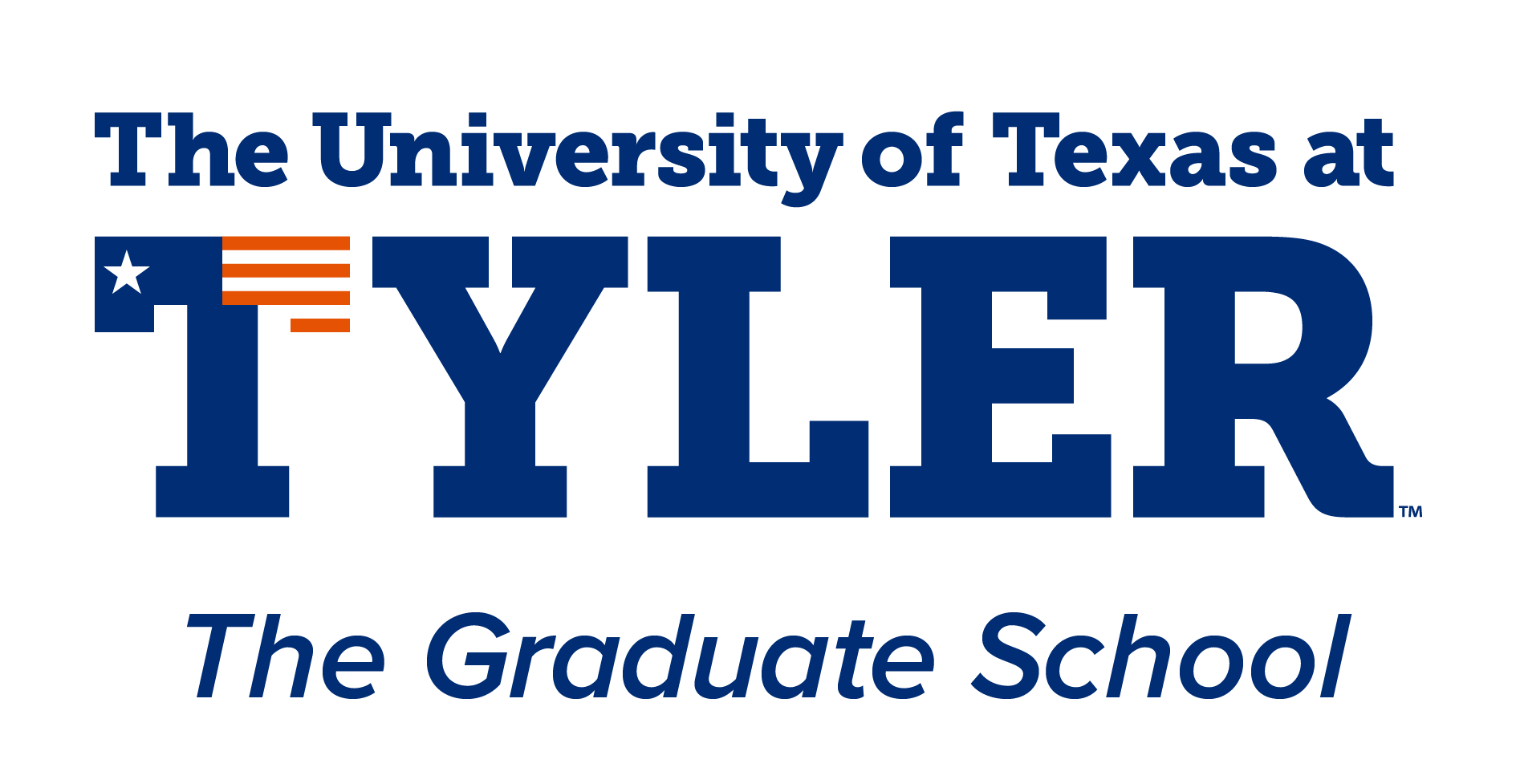 This completed form must be submitted to The Graduate School within 5 working days of the completion of the final Oral Defense.  This form indicates that the student has successfully defended an acceptable dissertation.Student InformationStudent Name: 					Student ID: Semester Entered: 						Year Entered:	Program: 	         						Date Advanced to Candidacy: 	  
Complete Dissertation Title: Committee ApprovalCommittee members are still required to sign the signature page to be inserted into the final dissertation manuscript that is submitted to The Graduate School.  This form is to indicate that the student has successfully defended the above named dissertation.  ApprovalsDirector of Doctoral Program/Dept. Chair: 		Approval Date: Thesis and Dissertation Coordinator: 				Approval Date: ChairMemberMemberMemberMember